Sample Assessment Tasks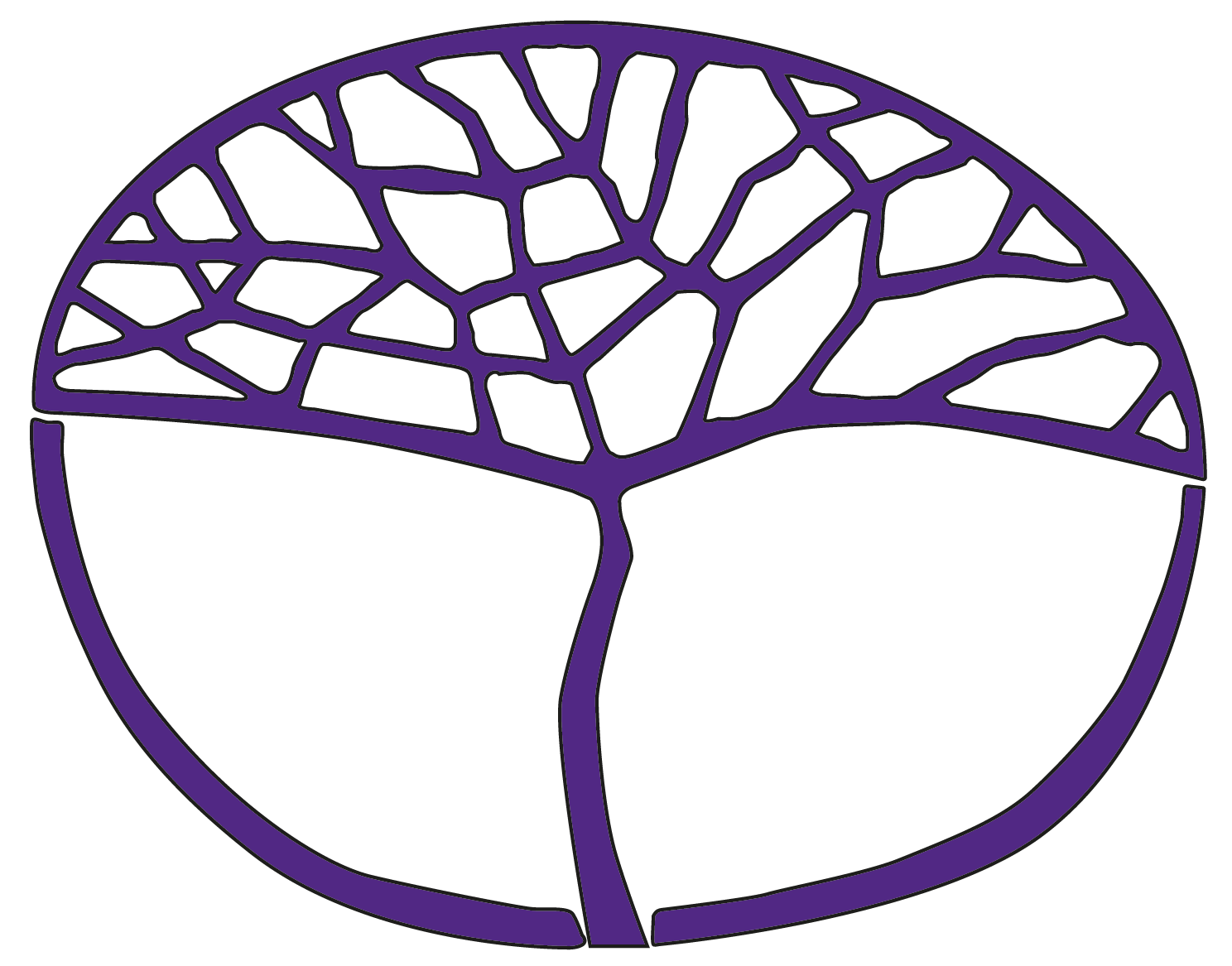 BiologyGeneral Year 11Copyright© School Curriculum and Standards Authority, 2014This document – apart from any third party copyright material contained in it – may be freely copied, or communicated on an intranet, for non-commercial purposes in educational institutions, provided that the School Curriculum and Standards Authority is acknowledged as the copyright owner, and that the Authority’s moral rights are not infringed.Copying or communication for any other purpose can be done only within the terms of the Copyright Act 1968 or with prior written permission of the School Curriculum and Standards Authority. Copying or communication of any third party copyright material can be done only within the terms of the Copyright Act 1968 or with permission of the copyright owners.Any content in this document that has been derived from the Australian Curriculum may be used under the terms of the Creative Commons Attribution-NonCommercial 3.0 Australia licenceDisclaimerAny resources such as texts, websites and so on that may be referred to in this document are provided as examples of resources that teachers can use to support their learning programs. Their inclusion does not imply that they are mandatory or that they are the only resources relevant to the course.Sample assessment taskBiology – General Year 11Task 5 – Unit 1Assessment type: Science inquiryConditionsPeriod allowed for completion of the task: two weeks10 days to set up the experiment, monitor and collect dataOne to two lessons will be set aside to write up this experiment. This will be done in class under invigilated conditions.Task weighting5% of the school mark for this pair of units__________________________________________________________________________________Respiration in seedsRespiration occurs in all living things at all times of the day and night. It is a process that consumes a food source, in the presence of oxygen, and breaks it down to make carbon dioxide, water and energy. (Energy can be recognised through a change in temperature of the environment.) During this activity you will investigate cellular respiration in seeds. As a result of this practical activity, you should be able to answer the following questions.Does an organism have to be alive to respire? What is the energy source for cellular respiration?How much carbon dioxide gas is produced through cellular respiration? How much heat energy is produced by cellular respiration?Materials required (for a group)2 x insulated flasks1 kg of wheat seeds (pre-soaked in warm water for 8–12 hours)Bunsen burnertripodgauze matbench protector2 x large beakers2 x sieveselectronic balancecotton woolthermometers2 x temperature sensors (optional)2 x carbon dioxide sensors (optional)camera (optional)2 x traysdisposable glovesdisposable hygienic masksMethodDrain the pre-soaked wheat and weigh into two equal lots. Place into the two separate beakers.Cover the wheat in the first beaker with cool water and leave on the bench to soak.Cover the wheat in the second beaker with cool water, then heat to boiling. Once boiling point has been reached, simmer continuously for a period of five minutes.Drain both beakers of wheat by pouring the contents through separate sieves.Use the thermometer to find the temperature of the unboiled wheat. Rinse and wash the boiled wheat with cool water until the same temperature is established.Place the unboiled wheat in one insulated flask (Flask A). Do not pack tightly. Plug the top of the flask with cotton wool, and place a thermometer into the centre of the flask.Place the boiled wheat in the second flask (Flask B). Do not pack tightly. Plug the top of the flask with cotton wool, and place a thermometer into the centre of the flask.Accurately label each flask (treatment, group names, date experiment started).Monitor the temperature of the thermos flasks before school, at lunch and after school for the next 10 days.If you have temperature and carbon dioxide sensors available for use, place one of these in each of the thermos flasks and attach to the computer.At the conclusion of the monitoring period, empty the contents of each flask into separate trays. (Use gloves and a sterile mask for hygiene purposes.) Make observations of the condition of the wheat in each flask and record. Photographic evidence may be taken for your write-up. Work together as a group to generate a roster for who is responsible for taking each of the required observations.Planning1.	Identify the following variables:							(a)	Independent								(1 mark)	(b)	Dependent								(1 mark)	(c)	Two controlled variables						(2 marks)2.	Predict what you expect to find. How will the boiling of the wheat affect the level of 	cellular respiration that occurs in the wheat seeds?				(1 mark)3.	Restate your prediction as a hypothesis. This should be a concise, testable statement that gives the relationship you expect to find between boiling of the wheat and its effect on the heat produced by respiration in the two flasks.					(2 marks)Results4.	In the space below, generate a suitable table to display all of your results. Take care to record all your data in the table.				      		(4 marks)In-class assessment5.	At the conclusion of the experiment, you looked at the condition of the wheat. You may have taken photos. Describe your observations.			 		(4 marks)6.	Graph your results on the grid provided. 					(6 marks)Discussion 7.	Provide answers to the following: Unboiled wheat:(a) 	Describe (using supporting data) the results that you gained during the experiment for the unboiled wheat.							(2 marks)(b) 	Outline a plausible explanation for your results.				(4 marks)(c) 	Describe evidence that supports your explanation.			(2 marks)Boiled wheat: (d)	Describe (using supporting data) the results that you gained during the experiment for the boiled wheat.							 (2 marks)(e) 	Outline a plausible explanation for your results.			 	(4 marks)(f) 	Describe evidence that supports your explanation.			 (2 marks)8.	Estimate the amount of carbon dioxide that you would find in each of the flasks if you 	monitored the amount produced for the duration of the experiment.	(a)	Show this as a sketched graph on the axis below (units of measurement not 			required).								(2 marks)					(b)	Provide an explanation. 							(2 marks)Conclusion 9.	Answer the following:	(a)	Does an organism have to be alive to respire? Explain.			(2 marks)	(b)	What is the energy source for cellular respiration? Explain.		(3 marks)	(c)	Which flask produced the most heat energy over the first five days? Explain.												(3 marks)	(d)	Explain why the amount of heat produced in the flask containing boiled wheat 			increased during the latter part of the experiment. 			(3 marks)	(e)	Does your data support, reject or have no relevance to your hypothesis? 			Explain.									(3 marks)Evaluation 10.	Which aspects of the experiment would you recommend to change/improve if this experiment was run again? In the table below, choose three aspects and describe how each could be improved.								(6 marks)11.	Your experiment had one control set-up (the boiled wheat) and one experimental set-up (unboiled wheat). Discuss how you could make the data collected more reliable. 	(2 marks)Marking key for sample assessment task 5 – Unit 11. 	Identify the following variables: 								(a)	Independent								(1 mark)	(b)	Dependent								(1 mark)	(c)	Controlled (two)							(2 marks)2.	Predict what you expect to find. How will the boiling of the wheat affect the level of cellular 	respiration that occurs in the wheat seeds?					(1 mark)3.	Restate your prediction as a hypothesis. This should be a concise, testable statement that 	gives the relationship you expect to find between boiling of the wheat and its effect on the 	heat produced by respiration in the two flasks.					(2 marks)4.	In the space below, generate a suitable table to display all of your results. Take care to ecord 	all your data in the table.							(4 marks)5.	At the conclusion of the experiment, you looked at the condition of the wheat. You may have taken photos. Describe your observations.					(4 marks)6.	Graph your results on the grid provided.						(6 marks)7.	Provide answers to the following:(a) 	Describe (using supporting data) the results that you gained during the experiment for the unboiled wheat.							(2 marks)	(b) 	Outline a plausible explanation for your results.				(4 marks)	(c) 	Describe evidence that supports your explanation.			(2 marks)(d) 	Describe (using supporting data) the results that you gained during the experiment for the boiled wheat.								(2 marks)	(e) 	Outline a plausible explanation for your results.				(4 marks)	(f) 	Describe evidence that supports your explanation.				(2 marks)8.	Estimate the amount of carbon dioxide that you would find in each of the flasks if you monitored the amount produced for the duration of the experiment. 	(a)	Show this as a sketched graph on the axis below (units of measurement not 			required).	(2 marks) 	(b)	Provide an explanation. 							(2 marks)Conclusion 9.	Answer the following:	(a)	Does an organism have to be alive to respire? Explain.			(2 marks)	(b)	What is the energy source for cellular respiration? Explain.		(3 marks) (c)	Which flask produced the most heat energy over the first five days? Explain.	 
	(3 marks) (d)	Explain why the amount of heat produced in the flask containing boiled wheat increased during the latter part of the experiment. 			(3 marks)	(e)	Does your data support, reject or have no relevance to your hypothesis? 			Explain. 								(3 marks)Evaluation 10.	Which aspects of the experiment would you recommend to change/improve if this experiment was run again? In the table below, choose three aspects and describe how each could be improved.								(6 marks)11.	Your experiment had one control set-up (the boiled wheat) and one experimental set-up (unboiled wheat). Discuss how you could make the data collected more reliable.	(2 marks)Sample assessment taskBiology – General Year 11Task 6 – Unit 1Assessment type: TestConditionsTime for the task: 45 minutesTask weighting10% of the school mark for this pair of units__________________________________________________________________________________Test: Cell ProcessesMultiple-choice										(10 marks)1.	In a scientific experiment, a control is used to	(a)	keep all variables the same.	(b)	compare with an experimental group.	(c)	prove the experimental hypothesis.	(d)	increase repetition.2.	The concentration of phosphate ions in the soil is much lower than the concentration in the 	root cells of a plant. A phosphate ion enters a root cell by the process of	(a)	diffusion.	(b)	osmosis.	(c)	active transport.	(d)	endocytosis.Questions 3 and 4 relate to an experiment that involves observing plant cells in various solutions.3.	Plant cells are placed in a glucose solution and observed under a microscope. Several 	minutes later, the plasma membrane in most cells has pulled away from the cell walls. 	Which statement most accurately explains this observation?	(a)	Water has diffused into the space between the cell wall and the plasma membrane.	(b)	Water has diffused out of the plant cells by osmosis.	(c)	Glucose has moved out of the plant cells by active transport.	(d)	Glucose has diffused into the space between the cell wall and the plasma 			membrane.4.	Several hours later, the plant cells look normal again. Which statement is most likely to be 	true?	(a)	Glucose has moved into the cell by active transport.	(b)	Glucose has diffused into the plant cells.	(c)	Water has diffused out of the plant cells.	(d)	Water has moved out of the plant cells by active transport.Questions 5–7 relate to a student viewing a smear of red blood cells under a microscope.5.	The microscope is set with an ocular of 10X and an objective of 10X. To increase the 	magnification to 400X, the student should set the	(a)	ocular to 20X and the objective to 40X.	(b)	ocular to 20X and the objective to 15X.	(c)	objective to 20X and leave the ocular unchanged.	(d)	objective to 40X and leave the ocular unchanged.6.	When the magnification is increased to 400X, which of the following will increase?	(a)	resolution of the image	(b)	number of cells visible	(c)	diameter of the field of view	(d)	depth of the field of view7.	The student estimated the average diameter of the red blood cells to be 7.6 micrometres 	(μm). There are 	1000 μm in 1 millimetre (mm). 	What is the average diameter of these cells in millimetres (mm)?	(a)	0.76	(b)	0.076	(c)	0.0076	(d)	0.000768.	The rate of chemical reactions can be affected or inhibited by limiting factors. Which of the 	following factors would not limit the process of aerobic respiration?	(a)	light	(b)	oxygen	(c)	carbon dioxide	(d)	carbohydrateThe information below refers to Questions 9 and 10.	The table shows the surface area and volume of four cells of different sizes.9.	The cell that has the greatest surface area to volume ratio is	(a)	cell 1.	(b)	cell 2.	(c)	cell 3.	(d)	cell 4.10.	The diffusion of substances would be least efficient into	(a)	cell 1.	(b)	cell 2.	(c)	cell 3.	(d)	cell 4.Short answer										Question 11										(20 marks)A biologist conducted an experiment to test the effect of light intensity on the rate of photosynthesis in pondweed (a species of plant that lives in freshwater). The experiment involved exposing cuttings of pondweed to different light intensities for one hour. Light intensity was measured in arbitrary units, where the higher the value, the higher the light intensity. The amount of oxygen gas produced by the cuttings was recorded and used to indicate the rate of photosynthesis. The following table shows the results.(a)	On the grid below, plot a graph of oxygen gas produced against light intensity.											(6 marks)(b)	(i)	Propose a suitable hypothesis for the experiment.			(2 marks)	(ii)	Identify the independent and dependent variables in the experiment.	(2 marks)		Independent variable: 										Dependent variable: 									(iii)	Name two different factors that would need to be controlled to ensure that the 			results of the experiment were valid.					(2 marks)		One: 												Two: 										(c)	(i)	The biologist did not get any data for a light intensity of 15 or 55 arbitrary units. Use 		the graph to estimate the amount of oxygen produced at these two light intensities.											(2 marks)		15 arbitrary units: 										55 arbitrary units: 									(ii)	Which of the above estimates, 15 or 55 arbitrary units, is likely to be the more 			accurate? Give a reason for your answer.				(2 marks)(d)	(i)	Explain why the amount of oxygen gas produced by the pondweed can be used to 		indicate the rate of photosynthesis.					(1 mark)	(ii)	What do the results of the experiment suggest about the effect of light intensity on 		the rate of photosynthesis in pondweed? 				(2 marks)(iii)	In the experiment, the amount of oxygen produced was measured for only one 		pondweed cutting for each light intensity. The biologist therefore reasoned that it 	was important to repeat the experiment using different cuttings. Why was it 		important for the biologist to repeat the experiment?			(1 mark)Question 12										(20 marks)(a)	Draw a diagram to show the following structures of a plant cell: cell wall, cell membrane 	nucleus, mitochondrion, chloroplast, vacuole.					(6 marks)(b)	State and describe the function of each of the following cell structures:		(2 marks)	Nucleus 											Cell membrane 										(c)	(i)	Name the main process occurring in the mitochondrion and write a word equation 		for this 	process.							(2 marks)	(ii)	Name the main process occurring in the chloroplast and write a word equation for 		this process.								(2 marks) (d)	Indicate whether each of the following statements about cells is true or false and give a 	reason for your answer.								 	(i)	A cell that has a cell wall could be from a plant or an animal cell.		(2 marks)		True / False		Reason: 										(ii)	A cell with a vacuole must be from a plant.				(2 marks)		True / False		Reason: 									(e) 	Cells may be prokaryotic or eukaryotic.	(i)	List two differences between prokaryotic and eukaryotic cells.		(2 marks)	(ii)	Name a type of organism, multicellular or unicellular, that is comprised of one or 		more prokaryotic cells.							(1 mark)	(iii)	Name an organism that is comprised of eukaryotic cells.			(1 mark)Extended answerQuestion 13										(10 marks)Microscopes are essential for studying cells.(a)	Describe how you would prepare a piece of plant tissue for study under the light 	microscope.									(5 marks)(b)	Describe how you would measure the diameter of the field of view and the size of the cells 	you can see using the microscope.						(5 marks)Marking key for sample assessment task 6 – Unit 1Multiple-choice										(10 marks)Short answerQuestion 11										(20 marks)(a)	On the grid below, plot a graph of oxygen gas produced against light intensity.											(6 marks)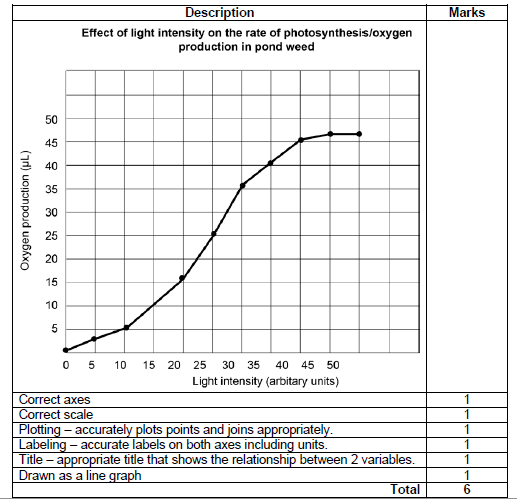  (b)	(i)	Propose a suitable hypothesis for the experiment.			(2 marks)	(ii)	Identify the independent and dependent variables in the experiment.	(2 marks)	(iii)	Name two different factors that would need to be controlled to ensure that the 			results of the experiment were valid.					(2 marks)(c)	(i)	The biologist did not get any data for a light intensity of 15 or 55 arbitrary units. Use 		the graph to estimate the amount of oxygen produced at these two light intensities.											(2 marks)	(ii)	Which of the above estimates, 15 or 55 arbitrary units, is likely to be the more 			accurate? Give a reason for your answer.				(2 marks)(d)	(i)	Explain why the amount of oxygen gas produced by the pondweed can be used to 		indicate the rate of photosynthesis.					(1 mark)	(ii)	What do the results of the experiment suggest about the effect of light intensity on 		the rate of photosynthesis in pondweed? 				(2 marks)(iii)	In the experiment, the amount of oxygen produced was measured for only one 			pondweed cutting for each light intensity. The biologist therefore reasoned that it 		was important to repeat the experiment using different cuttings. Why was it 			important for the biologist to repeat the experiment?				(1 mark)Question 12										(20 marks)(a)	Draw a diagram to show the following structures of a plant cell: cell wall, cell membrane 	nucleus, mitochondrion, chloroplast, vacuole.					(6 marks) (b)	State and describe the function of each of the following cell structures:		(2 marks) (c)	(i)	Name the main process occurring in the mitochondrion and write a word equation 		for this 	process.							(2 marks)	(ii)	Name the main process occurring in the chloroplast and write a word equation for 		this process.								(2 marks)(d)	Indicate whether each of the following statements about cells is true or false and give a 	reason for your answer.								 	(i)	A cell that has a cell wall could be from a plant or an animal cell.		(2 marks)	(ii)	A cell with a vacuole must be from a plant.				(2 marks)(e) 	Cells may be prokaryotic or eukaryotic.	(i)	List two differences between prokaryotic and eukaryotic cells.		(2 marks)	(ii)	Name a type of organism, multicellular or unicellular, that is comprised of one or 		more prokaryotic cells.							(1 mark)	(iii)	Name an organism that is comprised of eukaryotic cells.			(1 mark)Extended answerQuestion 13										(10 marks)Microscopes are essential for studying cells.(a)	Describe how you would prepare a piece of plant tissue for study under the light 	microscope.	(5 marks)(b)	Describe how you would measure the diameter of the field of view and the size of the cells 	you can see using the microscope.						(5 marks)Sample assessment taskBiology – General Year 11Task 8 – Unit 2Assessment type: Extended responseConditionsTime for the task: 20 minutesThis task will be conducted in class under invigilated conditions.Task weighting10% of the school mark for this pair of units__________________________________________________________________________________The surface area of a cell in contact with its surroundings is extremely important to its survival, and many life processes are dependent on activities associated with surfaces.Describe, using a clearly labelled diagram, how the leaf of a plant is structured to maximise the surface areas for photosynthetic processes.						(20 marks)Marking key for sample assessment task 8 – Unit 2The surface area of a cell in contact with its surroundings is extremely important to its survival, and many life processes are dependent on activities associated with surfaces.Describe, using a clearly labelled diagram, how the leaf of a plant is structured to maximise the surface areas for photosynthetic processes.						(20 marks)GROUP ROSTERGROUP ROSTERGROUP ROSTERGROUP ROSTERDateBefore schoolLunchAfter schoolAspect that could be improvedHow could this be improved?__________________________________________________________________________________________________________________________________________________________________________________________________________________________________________________________________________________________________________________________________________________________________________________________________________________________________________________________________________________________________________________________________________DescriptionMarks(a) 	whether the wheat seeds have been boiled/not boiled1(b) 	temperature of the thermos flask1(c) 	Any two of the following:equal mass of wheat seedsstarting temperature for boiled and unboiled wheat seedsmonitored at the same time/ same length of timeinsulated flaskskept in the same environment (classroom)2Total/4DescriptionMarksMakes a prediction1Total/1Answer could include, but is not limited to:Answer could include, but is not limited to:The flask temperature of the unboiled wheat will increase.The temperature of the unboiled wheat will decrease.The temperature of both flasks will remain the same.The flask temperature of the unboiled wheat will increase.The temperature of the unboiled wheat will decrease.The temperature of both flasks will remain the same.DescriptionMarksUnboiled wheat causes an increase in the temperature of the flask due to cellular respiration1Stated as a hypothesis1Total/2DescriptionMarksConstructs appropriate table:differentiates between boiled and unboiled wheat independent variable in the first column/dependent variable in the second columneach column has correct heading (includes units)1–3Data:sufficient data is recorded (i.e. three readings per day for 10 days)1Total/4DescriptionMarksObservations of unboiled wheat1–2Observations of boiled wheat1–2Total/4DescriptionMarksConstructs line graphs and labels correctly (or uses a key)1Chooses correct axes1Uses appropriate scales1Accurately plots points and joins appropriately1Accurately labels axes, including units1Uses an appropriate title showing relationship between two variables1Total/6DescriptionMarksStates the trend in the data for unboiled wheatRelates the data to the observations of the wheat1–2Total/2DescriptionMarksSoaking the seeds causes them to become activeThe seeds are respiringHeat is a by-product of the processSeeds germinate1–4Total/4DescriptionMarksIncrease in temperature Seeds have germinated1–2Total/2DescriptionMarksStates the trend in the data for boiled wheatRelates the data to the observations of the wheat1–2Total/2DescriptionMarksBoiling the seeds kills the cellsThe seeds are not respiring/deadNo reactions are occurring/no heat is producedSeeds show no signs of germinating/seeds have started to decompose/mouldy seeds1–4Total/4DescriptionMarksNo change/decrease in temperature Seeds have not germinated1–2Total/2DescriptionMarksBoiled wheat – CO2 would increase as experiment progressed1Unboiled wheat – no CO2 produced initially1Total/2DescriptionMarksBoiled wheat – CO2 produced by respiration would accumulate1Unboiled wheat – micro-organisms reproduce, the amount of CO2 produced is small at first but as numbers grow it would increase 1Total/2DescriptionMarksYes1Respiration is one of the characteristics of living things1Total/2DescriptionMarksStored carbohydrates/lipids or (sun)light1Any two of the following:wheat plant gains energy from the sun/light energythrough photosynthesis, produces sugars/carbohydrates/starchlipids synthesised by the cellseeds used as storage/provides energy for growth1–2Total/3DescriptionMarksFlask A/flask with unboiled wheat1Any two of the following:seeds start to germinateenergy required for growth comes from cellular respirationheat is produced in cellular respiration1–2Total/3DescriptionMarksDecomposition1Micro organisms in the flask break down the wheatHeat is released as a result of the reactions/temperature of the flask rises1–2Total/3DescriptionMarksYes/no depending on hypothesis1States how the data supports, rejects or has no relevance to the hypothesis1Supports statement with relevant data1Total/3DescriptionMarksOne mark for each aspect of the experiment that could be improved and one mark for the description (3x2)1–6Total/6Answer could include, but is not limited to:Answer could include, but is not limited to:Improve insulation of each thermos/maintain constant room temperature – to reduce heat loss to the environmentKeep flasks at room temperature before starting – so that both start at the same temperatureTake readings more often – more data helps to interpret the resultsSet up more flasks/repeat the experiment – avoid mistakes/support results/avoid chance differences or anomaliesImprove insulation of each thermos/maintain constant room temperature – to reduce heat loss to the environmentKeep flasks at room temperature before starting – so that both start at the same temperatureTake readings more often – more data helps to interpret the resultsSet up more flasks/repeat the experiment – avoid mistakes/support results/avoid chance differences or anomaliesDescriptionMarksAny one of the following:Set up multiple flasksRepeat the experiment1Reduce the possibility of chance events influencing results1Total/2CellSurface area (mm2)Volume (mm3)Surface area/Volume11.700.13512.5920.540.0272031.500.1251240.060.00160Light intensity (arbitrary units)Oxygen production (μL)No light (darkness)15310515No data201625253036354040454546504655No dataQuestionAnswer1b2c3b4b5d6a7c8a9d10c		DescriptionMarksIncreasing light intensity increases the rate of photosynthesis/production of O2/or the converse1Stated as a hypothesis1Total/2		DescriptionMarksIndependent variable: light intensity1Dependent variable: oxygen production1Total/2DescriptionMarksAny two of:same temperaturesame amount of cuttingsimilar cuttings (e.g. health, age)same container/holding environment/depth/clarity of watersame amount of holding CO2same nutrients1–2Total/2DescriptionMarks15: 10 μL (accept any in the range 9–11; must give units to get mark)155: 46 μL (accept any in the range 45–47; must give units to get mark)1Total/2DescriptionMarks151Interpolation/within the range of given data or 55 is extrapolation/beyond the range of the given data1Total/2DescriptionMarksOxygen is an output of photosynthesis1Total/1DescriptionMarksRate of photosynthesis increases as light intensity increases/rate of photosynthesis decreases as light intensity decreases1Rate declines/stabilises at high light intensities1Total/2DescriptionMarksAny of the following:increase reliabilityreduce the possibility of chance events influencing resultscutting may have been abnormal/unusual1Total/1DescriptionMarksOne mark for each of the following structures correctly drawn and labelledcell wall cell membranenucleusmitochondrion chloroplastvacuole1–6Total/6DescriptionMarksNucleus:controls cell function/determines which proteins are produced1Cell membrane:contains cellular contents/regulates movement of substances into and out of the cell1Total/2DescriptionMarks(c) (i)Aerobic respiration (must specify aerobic)1Glucose + Oxygen  Carbon dioxide + Water + Energy (or ATP)(Chemical symbols acceptable)1(c) (ii)Photosynthesis1Carbon dioxide + Water + Energy (light energy/sunlight)  Glucose + Oxygen (Chemical symbols acceptable)1Total/4DescriptionMarks(d) (i)False1Only plants have a cell wall1(d) (ii)False1Both plant and animal cells have vacuoles1Total/4DescriptionMarks(e) (i) Any two pairs from the list below (prokaryote cell mentioned first), one mark per pair, maximum two marks1–2No membrane-bound nucleus/membrane-bound nucleusNo nucleus/nucleusCircular DNA or plasmids/DNA in strandsSmaller cells/larger cellsNo membrane-bound organelles/membrane-bound organelles1–2(e) (ii)Bacteria or blue-green algae/cyanobacteria1(e) (iii) Any clearly named organism that is not a bacterium or blue-green alga1Total/4DescriptionMarksAny five of the following points:slice tissue thinlyplace tissue in a film of water/drop of stain/or just place tissue on a microscope slidecover with a cover slipuse stain if looking for particular tissuespecific example of stain (e.g. iodine for starch)specific example of staining technique (e.g. irrigating the slide)1–5Total/5DescriptionMarksa reference grid is required (grid in eyepiece/grid on slide/calibrate with graph papermust recalibrate for each different combination of eyepiece and objectiveestimate cell size count number of cells across field of viewdivide diameter of field of view by the number of cells across1–5Total/5DescriptionMarksThe following features are labelled:palisade mesophyll/palisade cells/photosynthetic cellsepidermisvein/vesselspongy mesophyll/spongy cellsair spacesstomate/stoma/stomataguard cellscuticle1–8Annotations on diagram/description with diagram for each of the following:thin leavesallows for maximum light penetration1–2transparent epidermis allows for maximum light penetration1–2large number of veinsprovides an extensive network of vessels supplying water and minerals1–2spongy layer/extensive air spaces provides a large surface area for gas exchange1–2large number of photosynthetic/palisade cells close to the upper surface of the leafallows maximum light absorption1–2stomata/openings in the leafallow for gas exchange1–2Total/20